
প্রতিমা শিল্পী সুন্দরবনের বাচ্চারা, মণ্ডপ গড়ল যৌনপল্লির খুদেরা, অনন্য পুজোর সাক্ষী কলকাতাPublished by: Sulaya Singha |    Posted: October 18, 2020 10:08 pm|    Updated: October 18, 2020 11:33 pm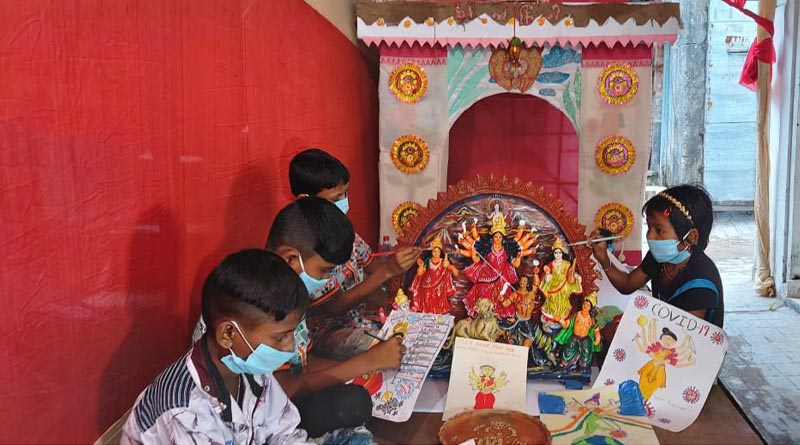 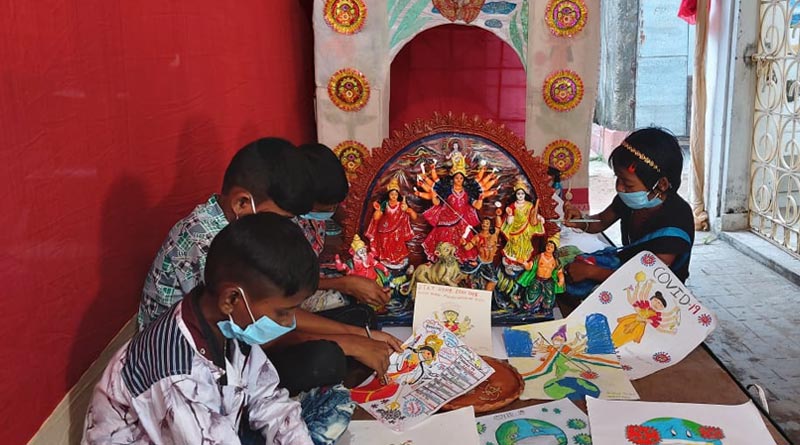 